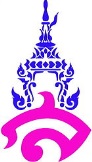 แผนการจัดการเรียนรู้ที่ ๓หน่วยการเรียนรู้ที่ ๒ บทเสภาสามัคคีเสวก		 	      เรื่อง บทเสภาสามัคคีเสวก ตอนวิศวกรรมา วิชา ภาษาไทย			รหัสวิชา ท 21102		        กลุ่มสาระการเรียนรู้  ภาษาไทยชั้น มัธยมศึกษาปีที่ ๒   		ภาคเรียนที่ ๒ ปีการศึกษา ๒๕๖๒	     	                เวลา  ๑๐๐ นาทีผู้สอน  อาจารย์จารุวัลย์ พิมผนวชมาตรฐานการเรียนรู้ มาตรฐาน ท ๑.๑	 ใช้กระบวนการอ่านสร้างความรู้และความคิด เพื่อนำไปใช้ตัดสินใจ แก้ปัญหาในการดำเนินชีวิตและมีนิสัยรักการอ่านมาตรฐาน ท ๕.๑  เข้าใจและแสดงความคิดเห็น วิจารณ์วรรณคดีและวรรณกรรมไทยอย่างมีคุณค่าและนำมาประยุกต์ใช้ในชีวิตจริง	ตัวชี้วัด	ท ๕.๑ ม.๒/๒ วิเคราะห์และวิจารณ์วรรณคดีวรรณกรรม และวรรณกรรมท้องถิ่นที่อ่าน พร้อมยก		       เหตุผลประกอบ		ท ๕.๑ ม.๒/๓ อธิบายคุณค่าของวรรณคดี และวรรณกรรมที่อ่าน	ท ๕.๑ ม.๒/๔ สรุปความรู้และข้อคิดจากการอ่าน ไปประยุกต์ใช้ในชีวิตจริงจุดประสงค์การเรียนรู้๑. นักเรียนสามารถสรุปความรู้และข้อคิดจากวรรณคดีเรื่องบทเสภาสามัคคีเสวก ตอนวิศวกรรมาและสามัคคีเสวกได้๒. นักเรียนสามารถวิเคราะห์คุณค่าจากวรรณคดีเรื่องบทเสภาสามัคคีเสวก ตอนวิศวกรรมาและสามัคคีเสวกได้	สาระสำคัญ										บทเสภาสามัคคีเป็นพระราชนิพนธ์ในพระบาทสมเด็จพระมงกุฎเกล้าเจ้าอยู่หัว (ร.๖) แต่งขึ้นเพื่อใช้ในการขับอธิบายเนื้อเรื่องเพื่อประกอบการรำและเพื่อให้พิณพาทย์ได้พักเหนื่อย แตกต่างจากบทเสภาเรื่องอื่น ๆ คือ จะนำเสนอแนวคิดมากกว่าการเล่าเรื่องทั่วไป ประกอบด้วย ๔ ตอน ตอนที่ ๑ กิจการแห่งพระนนที กล่าวถึงพระนนทีที่แปลงกายเป็นโคอุสุภราชเพื่อให้พระอิศวรได้ดำเนินไปประกอบกิจการต่าง ๆ ตอนที่ ๒ กรีนิรมิต กล่าวถึงพระคเณศผู้เป็นเจ้าแห่งศิลปะแขนงต่าง ๆ ตอนที่ ๓ วิศวกรรมา กล่าวถึงความสำคัญของศิลปะ และตอนที่ ๔ สามัคคีเสวก กล่าวถึงความสามัคคีของเหล่าเสวกที่มีต่อพระมหากษัตริย์สาระการเรียนรู้	ความรู้		๑. คุณค่าและข้อคิดจากวรรณคดีเรื่องบทเสภาสามัคคีเสวก ตอนวิศวกรรมาและสามัคคีเสวก		๒. หลักการวิเคราะห์คุณค่าวรรณคดี	ทักษะกระบวนการทางภาษาไทย		สามารถใช้ภาษาติดต่อทั้งการรับรู้และถ่ายทอดความรู้สึกนึกคิดอย่างมีประสิทธิภาพและสัมฤทธิ์ผลคุณลักษณะอันพึงประสงค์										๑. ใฝ่เรียนรู้๒. มุ่งมั่นในการทำงานสมรรถนะสำคัญ												๑. ความสามารถในการคิด	๒. ความสามารถในการแก้ปัญหากิจกรรมการเรียนรู้กิจกรรมนำเข้าสู่บทเรียน	๑. นักเรียนทบทวนความรู้วรรณคดีเรื่องบทเสภาสามัคคีเสวกตอนวิศวกรรมาและสามัคคีเสวก		๒. ครูเชื่อมโยงเข้าสู่การวิเคราะห์คุณค่าวรรณคดีกิจกรรมพัฒนาผู้เรียน๓. นักเรียนและครูร่วมกันสนทนาถึงเนื้อเรื่องของบทเสภาสามัคคีเสวกตอนวิศวกรรมาและสามัคคีเสวกที่นักเรียนอ่านมา  โดยสนทนากันในประเด็นต่างๆ เช่น  เรื่องราวเป็นอย่างไร  รัชกาลที่ ๖ ใช้ความเปรียบอย่างไรในเรื่องบทเสภาสามัคคีเสวก๔. นักเรียนและครูร่วมกันอภิปรายถึงคุณค่าของวรรณคดีเรื่องบทเสภาสามัคคีเสวกตอนวิศวกรรมาและสามัคคีเสวกในประเด็นต่างๆ เช่น วรรณคดีเรื่องบทเสภาสามัคคีเสวก ตอนวิศวกรรมาและสามัคคีเสวกมีคุณค่าทางด้านวรรณศิลป์อย่างไรบ้าง มีคุณค่าในด้านเนื้อหาอย่างไร  ให้ข้อคิดอะไรบ้าง๕. นักเรียนทำใบกิจกรรมการวิเคราะห์คุณค่าบทเสภาสามัคคีเสวกกิจกรรมรวบยอด๕. ครูให้นักเรียนซักถามข้อสงสัยเพิ่มเติม และร่วมกันสรุปความรู้จากการเรียนเรื่องบทเสภาสามัคคีเสวกตอนวิศวกรรมาและสามัคคีเสวกสื่อการเรียนรู้/แหล่งการเรียนรู้	โปรแกรมนำเสนอข้อมูลเรื่อง บทเสภาสามัคคีเสวก		การวัดและประเมินผลบันทึกหลังสอน	๑. ผลการสอน๒.  ปัญหาและอุปสรรค		๓.  ข้อเสนอแนะ								  ลงชื่อ.............................................ผู้สอน        									(อาจารย์จารุวัลย์ พิมผนวช)	           							     อาจารย์ประจำวิชา			ความเห็นของหัวหน้ากลุ่มสาระการเรียนรู้วิชาภาษาไทย.............................................................................................................................................................................. ..............................................................................................................................................................................								  ลงชื่อ.................................................................							           	 (อ.ดร.บัวลักษณ์ เพชรงาม)							  หัวหน้ากลุ่มสาระการเรียนรู้วิชาภาษาไทยเป้าหมายหลักฐานเครื่องมือวัดเกณฑ์การประเมินสาระสำคัญบทเสภาสามัคคีเสวกตอนวิศวกรรมาและสามัคคีเสวกเป็นวรรณคดีที่มีวรรณศิลป์ที่งดงาม จึงทำให้กลอนเสภามีความไพเราะ สามารถสื่อให้เห็นถึงความสำคัญของช่างงานศิลป์แขนงต่างๆ และความสามัคคี เพื่อเป็นคติสอนใจข้าราชการและให้ผู้อ่านนำไปประยุกต์ใช้ในชีวิตประจำวันใบกิจกรรมการ-วิเคราะห์คุณค่าบทเสภาสามัคคีเสวกแบบประเมินใบกิจกรรมการ-วิเคราะห์คุณค่าบทเสภาสามัคคีเสวกได้คะแนนร้อยละ ๖๐ ขึ้นไปถือว่าผ่านเกณฑ์ตัวชี้วัดท ๕.๑ ม.๒/๒ วิเคราะห์และวิจารณ์วรรณคดีวรรณกรรม และวรรณกรรมท้องถิ่นที่อ่าน พร้อมยกเหตุผลประกอบ	ท ๕.๑ ม.๒/๓ อธิบายคุณค่าของวรรณคดี และวรรณกรรมที่อ่านท ๕.๑ ม.๒/๔ สรุปความรู้และข้อคิดจากการอ่าน ไปประยุกต์ใช้ในชีวิตจริงใบกิจกรรมการ-วิเคราะห์คุณค่าบทเสภาสามัคคีเสวกแบบประเมินใบกิจกรรมการ-วิเคราะห์คุณค่าบทเสภาสามัคคีเสวกได้คะแนนร้อยละ ๖๐ ขึ้นไปถือว่าผ่านเกณฑ์คุณลักษณะอันพึงประสงค์ใฝ่เรียนรู้มุ่งมั่นในการทำงานใบกิจกรรมการ-วิเคราะห์คุณค่าบทเสภาสามัคคีเสวกแบบประเมินคุณลักษณะอันพึงประสงค์ได้คะแนนร้อยละ ๖๐ ขึ้นไปถือว่าผ่านเกณฑ์สมรรถนะสำคัญความสามารถในการคิดความสามารถในการแก้ปัญหาใบกิจกรรมการ-วิเคราะห์คุณค่าบทเสภาสามัคคีเสวกแบบประเมินสมรรถนะสำคัญของผู้เรียนได้คะแนนร้อยละ ๖๐ ขึ้นไปถือว่าผ่านเกณฑ์